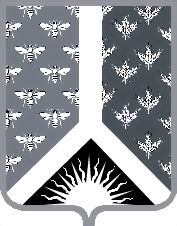 АДМИНИСТРАЦИЯНОВОКУЗНЕЦКОГОМУНИЦИПАЛЬНОГО РАЙОНА654041, г.Новокузнецк, ул. Сеченова, 25тел., факс 32-08-02                     29.12.2020 № 10ПРЕДПИСАНИЕУполномоченным структурным подразделением администрации Новокузнецкого муниципального района по осуществлению контроля в сфере закупок в соответствии с полномочиями, предоставленными ст.99 Федерального закона от 05.04.2013 № 44-ФЗ «О контрактной системе в сфере закупок товаров, работ, услуг для обеспечения государственных и муниципальных нужд», Регламентом проведения плановых проверок при осуществлении закупок для обеспечения нужд Новокузнецкого муниципального района, утвержденного главой Новокузнецкого муниципального районаПРЕДПИСЫВАЕТ:МКУ «Управление по защите населения и территории Новокузнецкого района» устранить выявленные нарушения, согласно Акта № 12-20/ПЗ от 28.12.2020г., при проведении контрольного мероприятия, на основании распоряжения № 2388 от 02.12.2020г., соблюдение требований законодательства Российской Федерации и иных нормативных правовых актов о размещении заказов, о контрактной системе в сфере закупок товаров, работ, услуг для обеспечения государственных и муниципальных нужд нарушения законодательства о контрактной системе: О результатах исполнения настоящего Предписания уведомить в срок до 26 января 2021 года.Неисполнение в установленный срок настоящего Предписания влечет административную ответственность в соответствии с законодательством Российской Федерации. I.I.Содержание нарушенияНе размещение в единой информационной системе  нормативных затрат на 2019 – 2020 годыНормативный правовой акт, который нарушен (пункт, часть, статья)ст.18,19 Федерального закона от 05.04.2013 №44-ФЗ «О контрактной системе в сфере закупок товаров, работ, услуг для обеспечения государственных и муниципальных нужд» (далее - ФЗ-44), п.4 постановления Правительства РФ №1047 от 13.10.2014Документы, подтверждающие нарушение-Содержание требования об устранении выявленных нарушений и (или) возмещении причиненного указанными нарушениями ущерба Разместить документы в единой информационной системеСрок  устранения и (или) возмещения ущербаВ течение 14 дней с момента получения настоящего предписания                        II.Содержание нарушенияНе направление в федеральный орган, уполномоченный на ведение реестра контрактов документа о приемке поставленного товараСумма нарушения (при наличии)-Нормативный правовой акт, который нарушен (пункт, часть, статья)п.13 ч.2 ст.103 и ч.3 ст.103 ФЗ-44, Приказ Минфина России от 24.11.2014г. №136н «О порядке формирования информации, а также обмена информацией и документами между заказчиком и федеральным казначейством в целях ведения реестра контрактов, заключенных заказчиками»Документы, подтверждающие нарушение- контракт №0139300027720000149 от 15.07.2020;- контракт №0839300002220000004 от 12.05.2020;- контракт №0839300002220000003 от 12.05.2020;- контракт №0139300027720000226 от 22.09.2020;- контракт №0139300027720000242 от 07.10.2020;- контракт №0139300027720000230 от 27.09.2020;- контракт №0139300027720000232 от 27.09.2020;- контракт №0139300027720000252 от 14.10.2020;- контракт №0139300027720000284 от 24.11.2020.Содержание требования об устранении выявленных нарушений и (или) возмещении причиненного указанными нарушениями ущерба Направить в орган, уполномоченный на ведение реестра контрактов документы о приемке поставленных товаровСрок  устранения и (или) возмещения ущербаВ течение 14 дней с момента получения настоящего предписанияIII.III.Содержание нарушенияНе направление в федеральный орган, уполномоченный на ведение реестра контрактов, копии контрактовСумма нарушения (при наличии)-Нормативный правовой акт, который нарушен (пункт, часть, статья)п.9 ч.2 ст.103 ст. 103 ФЗ-44Документы, подтверждающие нарушение- контракт № 170414 от 27.02.2020;- контракт № 170414 от 01.10.2020;- контракт № 170414 от 12.03.2020.Содержание требования об устранении выявленных нарушений и (или) возмещении причиненного указанными нарушениями ущерба Разместить в единой информационной системе копии контрактовСрок  устранения и (или) возмещения ущербаВ течение 14 дней с момента получения настоящего предписания